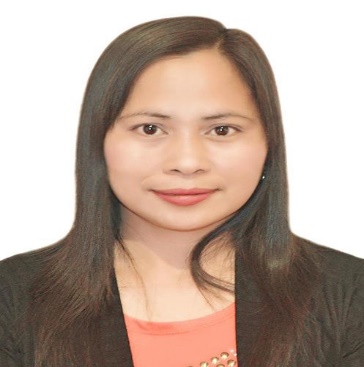  DOLORES DOLORES.369287@2freemail.com  OBJECTIVES:To be more productive to assigned job and gained more knowledge.To be part of your reputable company where I can contribute my potentials in any positions.PROFESSIONAL PROFILEA goal oriented person, can perform task at a minimum supervision.Has a Sufficient knowledge in Microsoft Office.Has adequate knowledge in records management.Has adequate knowledge in Bookkeeping, payroll and accountingKnows the Microsoft Office, Micro Soft Excel, Basic AccountingFlexible, team player & work effectively in the fast paced environmentExcellent interpersonal skills, ability to work well with othersSelf-motivated, enthusiastic and committed professional excellenceCAREER SUMMARYRECEPTIONIST CUM HR ASSISTANT		KNJ BISCUITS MANUFACTURING LLC				Al Quoz 4 Ind’l. Dubai UAEDecember 2014 to January 2017Duties and ResponsibilitiesWelcomes visitors by greeting them, in person or on the telephone; answering or referring inquiriesDirects visitors by maintaining employee and department directories; giving instructionsMaintains security by following procedures; monitoring logbook; issuing visitor badgesMaintains telecommunication system by following manufacturer's instructions for house phone and console operationAssist with day to day operations of the HR functions and dutiesProvide clerical and administrative support to Human Resources executivesCompile and update employee records (hard and soft copies)Process documentation and prepare reports relating to personnel activities (staffing, recruitment, training, grievances, performance evaluations etc)Coordinate HR projects (meetings, training, surveys etc) and take minutesDeal with employee requests regarding human resources issues, rules, and regulationsAssist in payroll preparation by providing relevant data (absences, bonus, leaves, etc)Communicate with public services when necessaryProperly handle complaints and grievance proceduresCoordinate communication with candidates and schedule interviewsConduct initial orientation to newly hired employeesAssist our recruiters to source candidates and update our databaseSECRETARY DABROS CONSTRUCTION & EQUIPMENT SERVICES CORP.	Quezon City PhilippinesOctober 2012 upto August 2014Duties and responsibilities:Verifies purchase requisitions by comparing items requested to master list; clarifying unclear items; recommending alternatives.Forwards available inventory items by verifying stock; scheduling delivery.Prepares purchase orders by verifying specifications and price; obtaining recommendations from suppliers for substitute items; obtaining approval from requisitioning department.Obtains purchased items by forwarding orders to suppliers; monitoring and expediting orders.Verifies receipt of items by comparing items received to items ordered; resolves shipments in error with suppliers.Authorizes payment for purchases by forwarding receiving documentation.Purchasing the Materials and Office Supplies.In charge in preparation of Delivery Receipt or Sales Invoice to Customers.In charge in preparation of payrollsIn charge in preparation of requisition and other documents for processing and obtain approval when necessary.Telephone OperatorSafe keeping of important documentsRECEPTIONIST CUM ACCOUNTSALCOPHIL METAL, INCORPORATED				Valenzuela City PhilippinesJune  2007 to October 2012Duties and responsibilities: RECEPTIONISTResponsible in receiving daily phone calls using the pabx.Greeting and assisting the guest.Responsible in coordinating to different courier services in shipping the computer parts to provincial clients.Ensures that all out-going products are properly prepared with supporting documents.Receives checks/cash payments from clients.Records sales invoices transacted for the whole day.Prepares daily reports directly to the logistics manager.In charge in preparation/ releasing  of payables for Government and Non GovernmentIn charge in Account RecievableIn charge in issuance of 2307 forms (Witholding tax for suppliers)In charge in preparation of Delivery Receipts to Sub-contractorsIn charge in preparation of payrollsSupervise and Handling Warehouse Operations.Safe keeping of important documentsACCOUNTS ASSISTANT	ELLEC ENTERPRISES						Valenzuela City PhilippinesNovember 2002 to May 2006Duties and responsibilities:Manage the revolving fund of the companyPetty Cash disbursement and replenishmentResponsible in preparing and releasing cheque to the Suppliers.Responsible in scheduling payments to SuppliersIn charge in doing Bank transactionMonitoring the InventoryBank reconciliationEncoding the Sales Invoice Daily.Encoding of Purchases.DATA ENCODER	VICTORIA BISCUITS COMPANY INCORP.				Caloocan City PhilippinesNovember 1999 to May 2002Duties and responsibilities:prepare, compile and sort documents for data entry and check source documents for accuracyverify data and correct data where necessary, obtain further information for incomplete documentscombine and rearrange data from source documents where requiredenter data from source documents into prescribed computer database, files and formstranscribe information into required electronic formatcheck completed work for accuracystore completed documents in designated locationsprint information when requiredCASHIER / STORE CREWUNIWIDE FAMILY STORE						Lagro Quezon CityApril 1996 to May 1998Duties and responsibilities:Receive payment by cash, check, credit cards, vouchers, or automatic debits.Issue receipts, refunds, credits, or change due to customers.Count money in cash drawers at the beginning of shifts to ensure that amounts are correct and that there is adequate change.Greet customers entering establishments.Maintain clean and orderly checkout areas.Establish or identify prices of goods, services or admission, and tabulate bills using calculators, cash registers, or optical price scanners.Issue trading stamps, and redeem food stamps and coupons.Resolve customer complaints.Answer customers' questions, and provide information on procedures or policies.EDUCATIONAL ATTAINMENT:	B.S. IN COMPUTER SCIENCESTI College					1996-2000Manila, PhilippinesPERSONAL INFORMATION:`	GENDER			:	FemaleCITIZENSHIP			:	FilipinoAGE				:	38DATE OF BIRTH		:	November 30, 1978PLACE OF BIRTH		:	Bagbaguin Caloocan, CityI hereby certify that the above information is true and correct to the best of my knowledge and belief.